            РЕШЕНИЕ	         КАРАР                    “14” июня 2017 года               с. Большое Елово	          № 78О внесении изменений в решение Совета Большееловского сельского поселения   от  12.07.2007 г № 12  «Об утверждении Положения об осуществлении переданных полномочий на государственную регистрацию актов гражданского состояния»В соответствии с Законом Республики Татарстан № 146-ЗРТ от 30.12.2005г. «О наделении органов местного самоуправления в Республике Татарстан полномочиями на государственную регистрацию актов гражданского состояния»,  Совет Большееловского сельского поселенияРЕШИЛ:Внести  изменения в  Положение об осуществлении переданных полномочий на государственную регистрацию актов гражданского состояния, утвержденное решением Совета Большееловского сельского поселения Елабужского муниципального района  от 12.07.2007 №12:1.1.Пункт 4 статьи 1 Положения изложить в следующей редакции:«4. Руководитель Исполнительного комитета  Большееловского  сельского поселения наделен правом подписи на гербовые свидетельства и записи актов гражданского состояния по регистрации рождения, заключения брака, расторжения брака, установление отцовства, смерти».1.2. Статью II Положения изложить в следующей редакции:«Исполнительный комитет поселения:Ведет учет и обеспечивает сохранность бланков свидетельств о государственной регистрации актов гражданского состояния.2. Представляет первые и вторые экземпляры записей актов гражданского состояния в органы ЗАГС Исполнительного комитета Елабужского муниципального района в порядке и сроки, установленные органом исполнительной власти Республики Татарстан, уполномоченным в области управления деятельностью по государственной регистрации актов гражданского состояния.3. Представляет сведения, связанные с государственной регистрацией актов гражданского состояния, в органы местного самоуправления Елабужского муниципального района в порядке и сроки, установленные органом исполнительной власти Республики Татарстан, уполномоченным в области управления деятельностью по государственной регистрации актов гражданского состояния. 4. Оказывает необходимое содействие уполномоченным органам исполнительной власти Республики Татарстан в осуществлении контроля за реализацией органами местного самоуправления государственных полномочий».1.3. Статью V Положения изложить в следующей редакции:«1. Исполнительному комитету поселения для осуществления им полномочий на государственную регистрацию актов гражданского состояния передаются бланки свидетельств о регистрации актов гражданского состояния, специальные компьютерные программные средства.2. Помимо указанных в пункте 1 настоящей статьи бланков свидетельств о регистрации актов гражданского состояния и специальных компьютерных программных средств, материальные средства, находящиеся в собственности Республики Татарстан, в случае необходимости обеспечения осуществления государственных полномочий, предусмотренных настоящим Законом, передаются в безвозмездное пользование Исполнительному комитету в соответствии с Перечнем передаваемых материальных средств.  Разработка Перечня передаваемых материальных средств, его утверждение и принятие решения о передаче материальных средств осуществляются органом исполнительной власти Республики Татарстан, уполномоченным в области имущественных отношений, на основании подготовленного с учетом предложений органов местного самоуправления обращения органа исполнительной власти Республики Татарстан, уполномоченного в области управления деятельностью по государственной регистрации актов гражданского состояния. 3. Исполнительный комитет поселения имеет право дополнительно использовать собственные материальные ресурсы для осуществления переданных ему государственных полномочий в случаях и порядке, предусмотренных уставом муниципального образования».2. Настоящее решение вступает в силу с момента  его официального опубликования  (обнародования). 3. Контроль за исполнением настоящего решения оставляю за собой.Глава                                                                          А.И.Машанов                      СОВЕТ БОЛЬШЕЕЛОВСКОГО СЕЛЬСКОГО ПОСЕЛЕНИЯ ЕЛАБУЖСКОГО МУНИЦИПАЛЬНОГОРАЙОНАРЕСПУБЛИКИ ТАТАРСТАН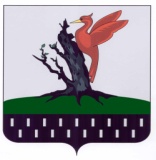 ТАТАРСТАН РЕСПУБЛИКАСЫАЛАБУГА МУНИЦИПАЛЬ РАЙОНЫ ОЛЫ ЕЛОВОАВЫЛ ҖИРЛЕГЕ СОВЕТЫ